РЕСПУБЛИКА КРЫМБЕЛОГОРСКИЙ РАЙОНАДМИНИСТРАЦИЯВАСИЛЬЕВСКОГО СЕЛЬСКОГО ПОСЕЛЕНИЯГЛАВА АДМИНИСТРАЦИИ ВАСИЛЬЕВСКОГО СЕЛЬСКОГО ПОСЕЛЕНИЯПОСТАНОВЛЕНИЕ30 апреля 2020 г.				с.Васильевка				№88В соответствии с федеральными законами Российской Федерации от 06.10.2003 № 131-ФЗ «Об общих принципах организации местного самоуправления в Российской Федерации», от 14 января 1993 г. N 4292-1 «Об увековечении памяти погибших при защите Отечества» в целях выявления, сохранения, дальнейшего использования и содержания мемориальных сооружений и объектов, увековечивших память погибших при защите Отечества  на территории  Васильевского сельского поселения,  постановляю:1. Утвердить прилагаемое Положение «Об учете, сохранности, содержании и благоустройстве мемориальных сооружений и объектов, увековечивающих память погибших при защите Отечества расположенных на территории  Васильевского сельского поселения .2. Настоящее постановление подлежит размещению на официальном сайте муниципального образования Васильевское сельское поселение Белогорского района   Республики Крым (васильевка - адм.рф). 3. Контроль за выполнением настоящего постановления оставляю за собой3.Настоящее постановление вступает в силу с момента официального опубликования.Председатель  Васильевского сельского совета — глава администрации Васильевского сельского поселения                      				  В.Д. Франгопулов                                                                               Утверждено постановлением                        администрации Васильевского сельского поселения                                                                             « 30» апреля  2020 г.  № 88ПОЛОЖЕНИЕ«Об учете, сохранности, содержании и благоустройстве воинских захоронений, мемориальных сооружений и объектов, увековечивающих память погибших при защите Отечества, расположенных на территории Васильевского сельского поселения»1. Общие положения1.1. Настоящее Положение разработано в соответствии с федеральными законами от 06.10.2003 № 131-ФЗ «Об общих принципах организации местного самоуправления в Российской Федерации»,  Закон РФ от 14 января 1993 г. N 4292-1 «Об увековечении памяти погибших при защите Отечества» и регламентирует вопросы обеспечения сохранности, содержания и благоустройства мемориальных сооружений и объектов, увековечивших память погибших при защите Отечества расположенных на территории Васильевского сельского поселения .1.2. Администрация Васильевского сельского поселения  в пределах своей компетенции осуществляет мероприятия по содержанию в порядке и благоустройству воинских захоронений, мемориальных сооружений и объектов, увековечивающих память погибших при защите Отечества, которые находятся на территории Васильевского сельского поселения .2. Порядок учета мемориальных сооружений и объектов, увековечивших память погибших при защите отечества на территории Васильевского сельского поселения . 2.1. Учету подлежат все мемориальные сооружения, воинские захоронения и объекты, расположенные на территории Васильевского сельского поселения  независимо от того, в чьем пользовании или собственности они находятся.2.2. Учет мемориальных сооружений, воинских захоронений и объектов включает выявление, обследование, определение их исторической, научной, художественной или иной культурной ценности, фиксацию и изучение, составление документов муниципального учета.2.3. Документы учета мемориальных сооружений, воинских захоронений и объектов подлежат постоянному хранению.2.4. На каждое мемориальное сооружение, воинское захоронение и объект составляется паспорт, который является учетным документом, содержащим сумму научных сведений и фактических данных, характеризующих историю памятника, его современное состояние, местонахождение, оценку исторического, научного, художественного или иного культурного значения.Также в паспорте указываются иные сведения, касающиеся мемориальных сооружений и объектов (захоронений).Паспорт может содержать зарисовку или фотографию мемориального сооружения или объекта.2.6. Паспорт для каждого мемориального сооружения или объекта (захоронения) составляется в 2 экземплярах.2.7. Уполномоченный специалист администрации Васильевского сельского поселения  ведет реестр воинских захоронений, мемориальных сооружений и объектов, увековечивающих памяти погибших при защите Отечества которые находятся на территории Васильевского сельского поселения .3. Сохранность, содержание и благоустройство мемориальных сооружений и объектов  3.1. Контроль за состоянием и сохранностью воинских захоронений, мемориальных сооружений и объектов, увековечивших память погибших при защите Отечества расположенных на территории Васильевского сельского поселения  в соответствии с настоящим Положением, осуществляет администрация Васильевского сельского поселения.Администрация Васильевского сельского поселения  составляет план мероприятий по обеспечению сохранности, содержанию и благоустройству воинских захоронений, мемориальных сооружений и объектов, увековечивших память погибших при защите Отечества расположенных на территории Васильевского сельского поселения . План составляется ежегодно до 01 января года, следующего за очередным годом и утверждается председателем сельского совета - главой администрации Васильевского сельского поселения .3.2. Мероприятия по обеспечению сохранности, содержанию и благоустройству воинских захоронений, мемориальных сооружений и объектов, не переданных в пользование и не находящихся в собственности предприятий, учреждений, организаций и граждан, проводятся за счет средств бюджета Васильевского сельского поселения, благотворительных пожертвований и других источников финансирования.Вопросы финансирования работ, связанных с обеспечением сохранности, содержания и благоустройства воинских захоронений, мемориальных сооружений и объектов, увековечивших память погибших при защите Отечества, расположенных на территории Васильевского сельского поселения  выносятся на Совет территорий.            3.3. При проведении работ в рамках весеннего месячника по благоустройству и подготовке территории Васильевского сельского поселения  к летнему периоду приводиться в порядок территория воинских захоронений, мемориальных сооружений и объектов, увековечивших память погибших при защите Отечества расположенных на территории  Васильевского сельского поселения .3.4. Мероприятия по обеспечению сохранности воинских захоронений, мемориальных сооружений и объектов, увековечивших память погибших при защите Отечества расположенных на территории  Васильевского сельского поселения  включают:соблюдение правил учета;установку охранных досок, информационных табличек;организацию проведения обследований мемориальных сооружений или объектов;согласование заданий и проектов проведения работ на воинских захоронениях, мемориальных сооружениях или объектах;контроль за обеспечением сохранности воинских захоронений, мемориальных сооружений и объектов, увековечивших память погибших при защите Отечества расположенных на территории Васильевского сельского поселения  в период проведения исследовательских и ремонтно-реставрационных работ;согласование мероприятий по обеспечению сохранности при проведении строительных, дорожных, мелиоративных и других хозяйственных работ, которые могут создать угрозу для сохранности воинских захоронений, мемориальных сооружений и объектов, увековечивших память погибших при защите Отечества расположенных на территории  Васильевского сельского поселения  контроль за их выполнением.3.5. На каждом воинском захоронении, мемориальном сооружении и объекте, увековечившем память погибших при защите Отечества расположенных на территории Васильевского сельского поселения  устанавливается охранная доска или информационная табличка, содержащая основные данные об воинских захоронениях, мемориальных сооружениях и объектах, увековечивших память погибших при защите Отечества и указания о том, что объект охраняется.Образцы охранных досок и информационных табличек утверждаются постановлением руководителя администрации Васильевского сельского поселения .3.6. Снос, перемещение и изменение воинских захоронений, мемориальных сооружений и объектов, увековечивших память погибших при защите Отечества запрещается.Об утверждении Положения «Об учете, сохранности, содержании и благоустройстве воинских захоронений, мемориальных сооружений и объектов, увековечивающих память погибших при защите Отечества, расположенных на территории  Васильевского сельского поселения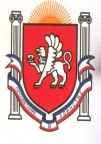 